Современные профессии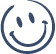 Профессии 21 века можно условно разделить на профессии традиционные — пришедшие из глубины веков, и новые профессии — появившиеся у нас в стране лишь в конце прошлого столетия.

К традиционным можно отнести большинство общеизвестных специальностей: повара, продавцы, пожарники и милиционеры, врачи и педагоги, инженеры и архитекторы — перечислять можно бесконечно. Однако даже эти специальности всерьёз изменились благодаря развитию техники и внедрению цифровых информационных технологий во все сферы нашей жизни.Новые профессии начали появляться с переходом нашей страны к рыночной экономике. Изменения затронули все сферы человеческой деятельности, ведь перед каждым продавцом товаров или услуг встала задача самостоятельно искать рынки сбыта или заинтересованных клиентов. Так появилась реклама — и специалисты, эту рекламу создающие: пиарщики, бренд-менеджеры, маркетологи.Появилась у предприятий необходимость ведения отчётной и финансовой документации, а так же юридического оформления различных контрактов. Простая бухгалтерия, насчитывающая зарплату сотрудникам, стала недостаточной, а отдел кадров не мог решать вопросы о сотрудничестве с другими фирмами, поэтому у современных компаний появились финансовые директора и юридические консультанты.Развитие сферы банковских услуг и кредитования населения так же поспособствовало появлению новых профессий: финансовые аналитики, ипотечные брокеры и биржевые маклеры есть теперь не только в Лондоне или Нью-Йорке, но и во многих крупных городах России.Возвращаясь к теме компьютеризации производства и сферы услуг, нельзя оставить без внимания появление новых профессий, связанных с обслуживанием ПК и с созданием локальных сетей. Сегодня трудно найти профессии более актуальные, чем IT-специальности: системные администраторы, специалисты по информационной безопасности, программисты и многие другие востребованы нынче, как никогда.Правда, и молодых людей, желающих работать в этой области, становится всё больше. Так что вполне вероятно, что через десяток-другой лет ниша эта заполнится опытными и квалифицированными кадрами, и молодым специалистам при трудоустройстве придётся выдерживать серьёзную конкуренцию.К категории актуальных профессий относятся сегодня многие инженерные и строительные специальности: ни одно производство не может развиваться без инженеров-технологов, и ни одно строительство невозможно без создания проекта. И если недавно инженерно-технические работники (ИТР) грустно прозябали в своих конструкторских бюро, то сегодня им предлагают хорошие оклады и серьёзные участки работ, даже если они недавно покинули студенческую скамью.

Заглянуть в будущее и предсказать развитие деловой сферы пытаются не только астрологи и футурологи. Многие кадровые агентства стремятся спрогнозировать, какие специалисты будут востребованы в ближайшие 10–15 лет. Изучая тенденции развития общества, они выделяют следующие профессии будущего:• Логисты — специалисты по организации транспортировки грузов;
• Экологи — специалисты по защите окружающей среды;
• Нанотехнологи — специалисты по микротехнологиям;
• Специалисты различных сервисных служб. 

Оправдаются ли эти прогнозы — покажет время